Special Event ResourcesSpecial Event Transport Management Plan TemplateRefer to Chapter 7 of the Guide for a complete description of the Transport Management PlanEVENT DETAILSEvent Name: Event Location: Sanger Street, CorowaEvent Date:.. Event Start Time:......  Event Finish TimeEvent Setup Start Time:....  Event Pack down Finish Time: Event is	off-street                 on-street moving	on-street non-moving held regularly throughout the year (calendar attached)Event Organiser *........Phone:……………  Fax:................................  Mobile:………….   E-mail: Event Management Company (if applicable).....................................................................................................................Phone:................................  Fax:..........................................   Mobile: ..........................................   E-mail: ................................Police         ...................................................................................................................................................................................................Phone:................................  Fax:..........................................   Mobile: ..........................................   E-mail: ................................Council.................................................................................................................................................................................................Phone:................................  Fax:..........................................   Mobile: ..........................................   E-mail: ................................Roads & Traffic Authority (if  Class  1)......................................................................................................................................Phone:................................  Fax:..........................................   Mobile: ..........................................   E-mail: ................................*Note:  The Event Organiser is the person or organisation in whose name the Public Liability Insurance is taken out.RISK MANAGEMENT – TRAFFIC (as per Traffic Management Plan)TRAFFIC AND TRANSPORT MANAGEMENT (refer to Traffic Management Plan)MINIMISING IMPACT ON NON-EVENT COMMUNITY & EMERGENCY SERVICESPRIVACY NOTICEThe "Personal Information" contained in the completed Transport Management Plan may be collected and held by the NSW Police, the NSW Roads and Traffic Authority (RTA), or Local Government.I declare that the details in this application are true and complete. I understand that:The ‘’personal information” is being collected for submission of the Transport Management Plan for the event described in Section 1 of this document.I must supply the information under the Road Transport Legislation (as defined in the Road Transport (General) Act 1999) and the Roads Act 1993.Failure to supply full details and to sign or confirm this declaration can result in the event not proceeding.The "personal information" being supplied is either my own or I have the approval of the person concerned to provide his/her "personal information".The “personal information” held by the Police, RTA or Local Government may be disclosed inside and outside of NSW to event managers or any other person or organisation required to manage or provide resources required to conduct the event or to any business, road user or resident who may be impacted by the event.The person to whom the "personal information" relates has a right to access or correct it in accordance with the provisions of the relevant privacy legislation.Council’s traffic management requirements have been met. Regulation of traffic is therefore authorised for all non-classified roads described in the risk management plans attached to this TMP.Regulation of traffic authorised by: ...... ........................................................... Council	.......................... DateThe RTA’s traffic management requirements have been met. Regulation of traffic is therefore authorised for all classified roads described in the risk management plans attached to this TMP.Regulation of traffic authorised by:	........................................................... RTA	.......................... Date* “Regulate traffic” means restrict or prohibit the passage along a road of persons, vehicles or animals (Roads Act, 1993). Council and RTA require traffic to be regulated as described in the risk management plans with the layouts installed under the direction of a qualified person.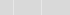 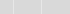 Schedule 1 Form - Notice of Intention to Hold a Public Assembly SUMMARY OFFENCES ACT 1988 - Sec 23	To the Commissioner of Police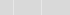 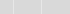 The following special characteristics associated with the assembly would be useful for the Commissioner of Police to be aware of in regulating the flow of traffic or in regulating the assembly (strike out whichever is not applicable):There will be …….. (number) of vehicles and/or.......... (number) of floats involved.The type and dimensions are as follows:.............................................................................................................................................................................................................................................................................................................................................................................................................................................................................................................................................There will be …….. (number) of bands, musicians, entertainers, etc. which will entertain or address the assembly.The following number and type of animals will be involved in the assembly:........................................................................................................................................................................................................................................................................................................................................................................Other special characteristics of the proposed assembly are as follows:..........................................................................................................................................................................................................................................................................................................................................................................I take responsibility for organising  and conducting the proposed assembly.Notices for the purposes of the Summary Offences Act 1988 may be served upon me at the following address:
………………………………………………... Postcode. Telephone No. 02 9677 00576		Signed    .....................................................................................................................Capacity/Title 
    Date   Special Event Planning & Resource MatrixPage 90	Traffic & Transport Management of Special Events	Version 3.4 August 2, 2006CLASS  1CLASS 2CLASS 33.1	The route or locationMap attachedCLASS  1CLASS 2CLASS 33.2	ParkingParking  organized - details attached Parking not requiredCLASS  1CLASS 23.3	Construction, traffic calming and traffic generating developmentsPlans to minimize  impact of construction activities, traffic calming devices or traffic-generating developments attachedThere are no construction activities, traffic calming devices or traffic-generating developments at the location/route or on the detour routesCLASS  1CLASS 23.4	Trusts, authorities or Government enterprisesThis event uses a facility managed by a trust, authority or enterprise; written approval attached This event does not use a facility managed by a trust, authority or enterpriseCLASS  1CLASS 23.5	Impact on/of Public transportPublic transport plans created - details attachedPublic transport not impacted or will not impact eventCLASS  1CLASS 23.6	Reopening roads after moving eventsThis is a moving event - details attached. This is a non-moving event.CLASS  1CLASS 23.7	Traffic management requirements unique to this eventDescription of unique traffic management requirements attached There are no unique traffic requirements for this eventCLASS  1CLASS 23.8	Contingency plansContingency plans attachedClass 2 3.9	Heavy vehicle impacts	Impacts heavy vehicles - RTA to manage Does not impact heavy vehiclesClass 1 3.9	Heavy vehicle impacts	Impacts heavy vehicles - RTA to manage Does not impact heavy vehiclesClass 1 3.10	Special event clearways	Special event clearways required - RTA to arrange Special event clearways not requiredCLASS  1CLASS 2CLASS 34.1	Access for local residents, businesses, hospitals and emergency vehiclesPlans to minimise impact on non-event community attachedThis event does not impact the non-event community either on the main route (or location) or detour routesCLASS  1CLASS 2 4.2		 Advertise traffic management arrangements	Road closures or restrictions - advertising medium and copy of proposed advertisements attachedNo road closures or restrictions but special event clearways in place - advertising medium and copy of proposed advertisements attachedNo road closures, restrictions or special event clearways - advertising not requiredCLASS  1CLASS 2 4.3	Special event warning signs	Special event information signs are described in the Traffic Control Plan/s This event does not require special event warning signsCLASS  1 4.4	Permanent Variable Message Signs	Messages, locations and times attachedThis event does not use permanent Variable Message SignsCLASS  1 4.5	Portable Variable Message Signs	The proposed messages and locations for portable VMS are attached This event does not use portable VMS6APPROVAL7TMP Approved by: ..................................................................................... Event OrganiserAUTHORISATION TO *REGULATE TRAFFIC........................... Date1I    .......................................................................................................... (name)of      .........................................................................................................(address)on behalf of ................................................................. (organisation)notify the Commissioner of Police thaton the ... (day) of . (month), (year), it is intended to holdeither:a public assembly, not being a procession, of approximately.......... (number) persons,which will assemble at....................................................................................................................................(Place)at approximately .......... am/pm,and disperse at approximately .......... am/pm.ora public assembly, being a procession of approximately  (number) persons,which will assemble at approximately, and atapproximately .......... am/pm the procession will commence and shall proceed…………………………………………………….. 

(Specify route, any stopping places and the approximate duration of any stop; and the approximate time of termination. A diagram may be attached.)2The purpose of the proposed assembly is ..............................................................................................................................................................................................................................................................................................................................................................................................................................................................................................................................................................................................................................................................................................................................................................................................................................................................................................................................................................................................................................................................................................................................Event ClassDescriptionFeaturesExamplesLead Times for Agency ApprovalsPolice FeesCouncil FeesRTA FeesTransport Mgt PlanRisk Management Plans (Traffic Control) under OH&S ACT 2000Advertise Transport Management ArrangementsLiability InsuranceSpecial Event Clearway. Heavy Vehicle DetoursPublic TransportEmergency Vehicle & Local AccessParkingContingency planning1A Class 1 event:impacts major traffic and transport systemsdisrupts the non-event community over a wide arearequires the involvement of Police, one or more Councils and the RTArequires a detailed Transport Management Planrequires advertising the event's traffic aspects to a wide audience.A Class 1 event may:be conducted on-road or in its own venueinvolve trusts and authorities when using facilities managed by theminvolve Transport NSWinvolve the State Rail and State Transit Authoritiesinvolve private bus and coach organisationsimpact the road transport industryrequire RTA to provide special event clearwaysrequire RTA to provide heavy vehicle detour routesrequire the RTA to adjust traffic signalsrequire RTA to manage Variable Message Signsdepending on the nature of the event, invoke the Police "User Pays" policy.For example:an event: that affects a principal transport route in Sydney, oran event that reduces the capacity of the main highway through a country town, ora bicycle race that involves the Sydney Harbour Bridge.Minimum4 months from first approach to Council to proposed start date.6 months for vehicle races.Charges apply where:"it is deemed the services are specifically for the benefit of those organising and/or attending the event and not for the benefit of the public at large."As described in Council's Special Events Policy.Asset rentals: refer to Council.Marginal costs apply where services are provided above those normally provided to the community.RTA provides quote.Asset rentals: refer to RTA.TMP model recommended.Traffic Control layouts drawn up by a qualified person and installed under the guidance of a qualified person recommended.Need to consider access for disabled persons.28 days for all events that require regulation of traffic or where special event clearways in operation.Not required where there is no regulation of traffic.Required with Council & Police (if Police User Pays in force) named on policy.  Also RTA if using RTA asset.Certificate of currency required.RTA arranges if required.RTA provides quote.Promoted where practicableRequired. Refer to TMP.May be required.Need to consider parking for disabled persons.Recommended2A Class 2 event:impacts local traffic and transport systems but does not impact major traffic and transport systemsdisrupts the non-event community in the area around the event but not over a wide arearequires the involvement of Police and Local Councilrequires a detailed Transport Management Planrequires advertising the event's traffic aspects to the local community.A Class 2 event may:be conducted on-road or in its own venueinvolve trusts and authorities when using facilities managed by theminvolve State Rail and the State Transit Authorityinvolve private bus and coach organisations.depending on the nature of the event, invoke the Police "User Pays" policy.For example:an event that blocks off the main street of a town or shopping centre but does not impact a principal transport route or a highwaya motor rally on local country roads.Minimum 3 months.3 months for vehicleraces.Charges apply where:"it is deemed the services are specifically for the benefit of those organising and/or attending the event and not for the benefit of the public at large."As described in Council's Special Events PolicyAsset rentals: refer to CouncilTMP model recommendedTraffic Control layouts drawn up by a qualified person and installed under the guidance of a qualified person recommended.Need to consider access for disabled persons.28 days for all events that require regulation of traffic or where special event clearways in operation.Not required where there is no regulation of traffic.Required with Council & Police (if Police User Pays in force) named on policy.Certificate of currency required.Promoted where practicableRequired. Refer to TMP.May be required.Need to consider parking for disabled persons.Recommended2A Class 2 event:impacts local traffic and transport systems but does not impact major traffic and transport systemsdisrupts the non-event community in the area around the event but not over a wide arearequires the involvement of Police and Local Councilrequires a detailed Transport Management Planrequires advertising the event's traffic aspects to the local community.A Class 2 event may:be conducted on-road or in its own venueinvolve trusts and authorities when using facilities managed by theminvolve State Rail and the State Transit Authorityinvolve private bus and coach organisations.depending on the nature of the event, invoke the Police "User Pays" policy.For example:an event that blocks off the main street of a town or shopping centre but does not impact a principal transport route or a highwaya motor rally on local country roads.Minimum 3 months.3 months for vehicleraces.Charges apply where:"it is deemed the services are specifically for the benefit of those organising and/or attending the event and not for the benefit of the public at large."As described in Council's Special Events PolicyAsset rentals: refer to CouncilTMP model recommendedTraffic Control layouts drawn up by a qualified person and installed under the guidance of a qualified person recommended.Need to consider access for disabled persons.28 days for all events that require regulation of traffic or where special event clearways in operation.Not required where there is no regulation of traffic.Required with Council & Police (if Police User Pays in force) named on policy.Certificate of currency required.Promoted where practicableRequired. Refer to TMP.May be required.Need to consider parking for disabled persons.Recommended3A Class 3 event:does not impact local or major traffic and transport systemsdisrupts the non-event community in the immediate area onlyrequires Local Council and Police consentis conducted on-street in a very low traffic area such as a dead-end or cul- de-sacrequires Police agreement that event qualifies as Class 3is never used for vehicle races.A Class 3 event , depending on Local Council policy, may:require a simplified Transport Management Plannot be available in all Council areas.depending on the nature of the event, invoke the Police "User Pays" policy.require advertising the event's traffic aspects to the community.For example:an on-street neighbourhood Christmas party.Minimum 6 weeksCharges apply where:"it is deemed the services are specifically for the benefit of those organising and/or attending the event and not for the benefit of the public at large."As described in Council's Special Events PolicyAsset rentals: refer to CouncilCouncil may require TMPTraffic Control layouts drawn up by a qualified person and installed under the guidance of a qualified person recommended.Need to consider access for disabled persons.28 days for all events that require regulation of traffic.Not required where there is no regulation of traffic.Required with Council & Police (if Police User Pays in force) named on policy.Certificate of currency required.Required. Refer to TMP.3A Class 3 event:does not impact local or major traffic and transport systemsdisrupts the non-event community in the immediate area onlyrequires Local Council and Police consentis conducted on-street in a very low traffic area such as a dead-end or cul- de-sacrequires Police agreement that event qualifies as Class 3is never used for vehicle races.A Class 3 event , depending on Local Council policy, may:require a simplified Transport Management Plannot be available in all Council areas.depending on the nature of the event, invoke the Police "User Pays" policy.require advertising the event's traffic aspects to the community.For example:an on-street neighbourhood Christmas party.Minimum 6 weeksCharges apply where:"it is deemed the services are specifically for the benefit of those organising and/or attending the event and not for the benefit of the public at large."As described in Council's Special Events PolicyAsset rentals: refer to CouncilCouncil may require TMPTraffic Control layouts drawn up by a qualified person and installed under the guidance of a qualified person recommended.Need to consider access for disabled persons.28 days for all events that require regulation of traffic.Not required where there is no regulation of traffic.Required with Council & Police (if Police User Pays in force) named on policy.Certificate of currency required.Required. Refer to TMP.4A Class 4 event is intended for small on street events and:requires Police consent onlyis within the capacity of the Police to manage on their ownis not a protest or demonstrationis always an on-street eventdoes not require RTA or Council consentdoes not require advertising the event's traffic aspects to the communitydoes not require a TMPdoes not require the involvement of other Government agencies.A Class 4 event may:be conducted on classified or unclassified roadscause zero to considerable disruption to the non- event communitycross Police Local Area Commands (LACs)cross Local Government Areas (LGAs)require Council and RTA to assist when requested by Policedepending on the nature of the event, invoke the Police "User Pays" policy.For example:a small ANZAC Day march in a country towna small parade conducted under Police escort.Minimum 1 monthCharges apply where:"it is deemed the services are specifically for the benefit of those organising and/or attending the event and not for the benefit of the public at large."Required if User Pays policy in force. Police named on policy.Certificate of currency required.4A Class 4 event is intended for small on street events and:requires Police consent onlyis within the capacity of the Police to manage on their ownis not a protest or demonstrationis always an on-street eventdoes not require RTA or Council consentdoes not require advertising the event's traffic aspects to the communitydoes not require a TMPdoes not require the involvement of other Government agencies.A Class 4 event may:be conducted on classified or unclassified roadscause zero to considerable disruption to the non- event communitycross Police Local Area Commands (LACs)cross Local Government Areas (LGAs)require Council and RTA to assist when requested by Policedepending on the nature of the event, invoke the Police "User Pays" policy.For example:a small ANZAC Day march in a country towna small parade conducted under Police escort.Minimum 1 monthCharges apply where:"it is deemed the services are specifically for the benefit of those organising and/or attending the event and not for the benefit of the public at large."Required if User Pays policy in force. Police named on policy.Certificate of currency required.4A Class 4 event is intended for small on street events and:requires Police consent onlyis within the capacity of the Police to manage on their ownis not a protest or demonstrationis always an on-street eventdoes not require RTA or Council consentdoes not require advertising the event's traffic aspects to the communitydoes not require a TMPdoes not require the involvement of other Government agencies.A Class 4 event may:be conducted on classified or unclassified roadscause zero to considerable disruption to the non- event communitycross Police Local Area Commands (LACs)cross Local Government Areas (LGAs)require Council and RTA to assist when requested by Policedepending on the nature of the event, invoke the Police "User Pays" policy.For example:a small ANZAC Day march in a country towna small parade conducted under Police escort.Minimum 1 monthCharges apply where:"it is deemed the services are specifically for the benefit of those organising and/or attending the event and not for the benefit of the public at large."Required if User Pays policy in force. Police named on policy.Certificate of currency required.